Виноградненский отдел МБУК ВР «МЦБ» им. М.В. Наумова«В гости Пасха к нам пришла»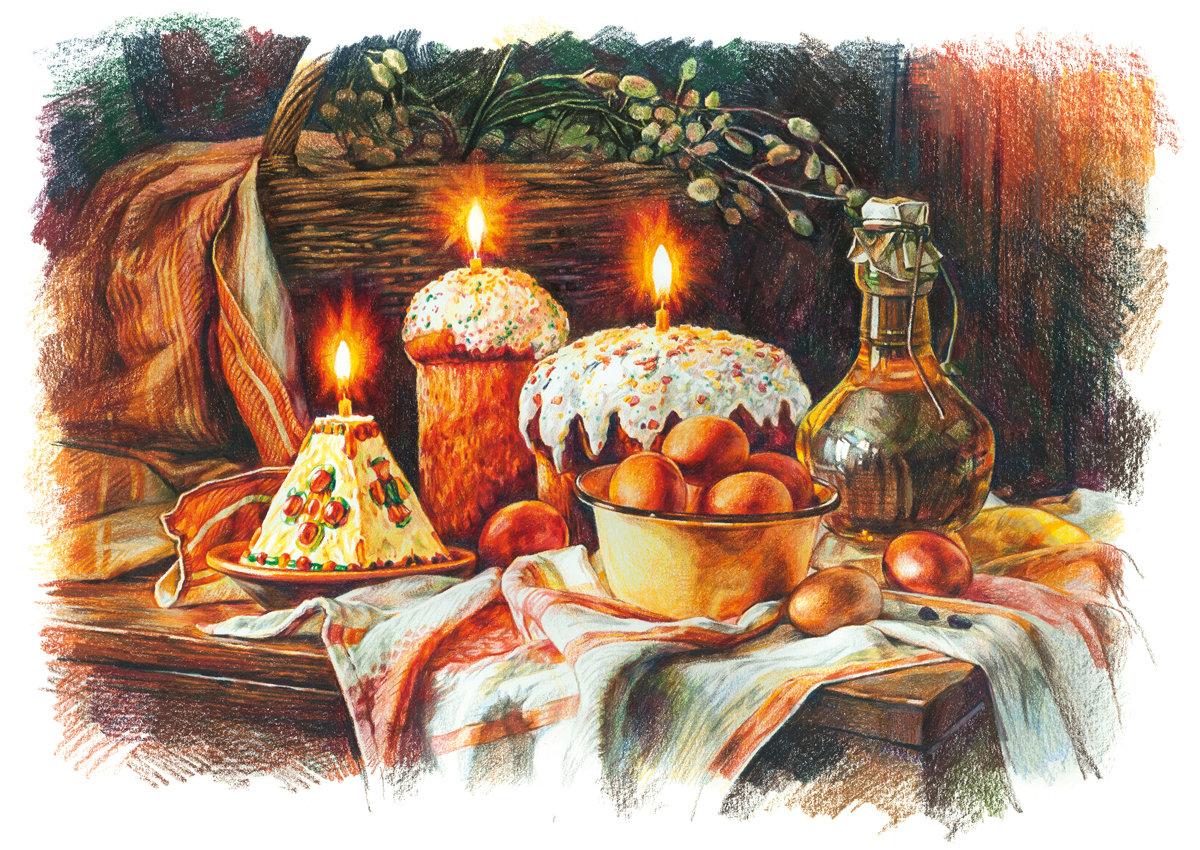 (викторина)	Подготовила библиотекарь II категорииПодготовила библиотекарь II категорииМелихова Л.И.2022 годЦели.Познакомить с историей Пасхи, главным символом праздника, народными поверьями, поговорками.2. Воспитывать уважение к народным традициям, толерантность. Ход мероприятия:Вступительное слово библиотекаря: Пасха — самый главный христианский праздник. В это день верующие отмечают воскресение из мёртвых Иисуса Христа. Православная церковь празднует Пасху уже более двух тысяч лет.Церковное предание гласит, что после снятия с креста Иисуса, тело его погребли в пещере в саду Иосифа, его ученика. Но вход завалили большим камнем и поставили стражу, чтобы тело Христа не похитили. На третью ночь с небес сошёл ангел Господен и отвалил камень от входа. Воины, стоявшие на страже, от страха окаменели, а потом, очнувшись, побежали к иерусалимским священникам доложить о случившемся. Женщины, пришедшие поутру, чтобы по обычаю помазать тело Христа благовонным миро, не нашли его. В пещере же был ангел, который сказал им: «Вы ищете Иисуса распятого, его нет здесь. Он воскрес из мёртвых». Затем сам Иисус явился Марии Магдалине и ученикам своим, с которыми в течение сорока дней говорил о Царстве Божием.Вот почему празднование Пасхи — «праздник праздников», прославляющий победу добра над злом, жизни над смертью, света над тьмой. Нашел свое место этот праздник и в художественной литературе. Так А. Плещеев писал:Повсюду благовест гудит.Из всех церквей народ валит.Заря глядит уже с небес...Христос воскрес! Христос воскрес!С полей уж снят покров снегов,И руки рвутся из оков,И зеленеет ближний лес...Христос воскрес! Христос воскрес!Вот просыпается земля,И одеваются поля...Весна идёт, полна чудес!Христос воскрес! Христос воскрес! В этот день принято печь пасхальные куличи, делать творожную пасху и красить яйца.Виноградненский отдел предлагает вам, читатели, ответить на вопросы викторины «В гости Пасха к нам пришла». Для кого-то это будет легко и просто, для кого-то сложнее, но ответив на вопросы викторины вы узнаете что-то новое для себя.Вопросы викторины:1. Как называется пост перед Пасхой и какова его продолжительность?
- Великий Пост, 7 недель- 6 недель- 1 неделя
2. Как называется последняя неделя Великого поста перед Пасхой?
- Страстная неделя- Постная неделя3. В связи с каким событием христиане отмечают праздник Пасхи?1) С воскресением Христа +
2) С началом жатвы4. На какой день после смерти на кресте воскрес Иисус? На 3 день На 4 день На 2 деньНа 6 день
5. В чём заключается празднование Пасхи?1) Богослужения в церквях +
2) Семейное празднование +
3) Народные гулянья +6. Ежегодно Пасха отмечается в один и тот же установленный день, или это переходящий праздник?Ответ: в современной истории дата Пасхи в наступающем году исчисляется по лунно-солнечному календарю, то есть Пасха – это переходящий праздник.7. Сколько дней продолжается праздник Пасхи? 35 дней  2 дня  1 день 40 дней8. Какие продукты питания принято относить к пасхальной обрядовой еде?1) Сыр, масло
2) Молоко
3) Яйца, куличи +9. Какой цвет является традиционным для пасхальных яиц? Красный синий зеленый желтый10. Церковно-славянское блюдо – пасха – непременный атрибут праздника. Из чего она изготавливается?1) Из творога со сливками (сметаной), спрессованного в виде усеченной пирамидки +
2) Из размоченных сухарей11. В древней Руси девушки, желая узнать свою судьбу, гадали на Пасху. Почему гадания приурочивались именно к этому празднику?1) Потому что в пасхальные дни отступала всякая нечисть из избы
2) Потому что Пасха – важный праздник; и в пасхальные дни любые способы гадания становятся особенно верными +
3) Потому что в пасхальную неделю в доме активизировался домовой12. Воскресение за неделю до Пасхи в народе называется…? Вербное Цветочное Светлое Святое13. Что такое Светлая неделя?1) Неделя, когда солнце наиболее ярко светит
2) Неделя, в которую употреблялось максимальное количество пасхальной еды
3) Светлая неделя — праздничная неделя, длившаяся от Пасхи до праздника Красной горки (первое воскресенье после Пасхи). Светлая неделя – начало, символ весеннего возрождения, обновления жизни. +14. На Пасху ставили большие качели. Какой в это вкладывался смысл?1) Наступила весна, и можно предаваться весенним забавам
2) Движущиеся качели отпугивали злых духов
3) В древней Руси качание на качелях имело ритуальный смысл – думали, что это — действие, изображающее подъём, активизирующее плодородные силы, положительно влияющее на урожай, и на обзаведение потомством у людей и животных +15. В ряде старинных источников указывалось, что если в пасхальную ночь или во время заутрени подойти к роднику, черпнуть воды, то водица обретет особенную силу, почти равную силе святой воды. Что при этом дополнительно нужно было сделать?1) Нести воду в полной тишине +
2) Угостить старушку
3) Держать ёмкость с водой закрытой16.Народная пословица гласит: “Дорого яичко ко Христову дню!” В Пасху это выражение приобретает буквальный смысл.Что не символизирует пасхальное яйцо?1)жизнь;2)вселенная;3)чудо;4)зима.17.Что отвечают на традиционное «Христос Воскресе»?
- Воистину Воскресе.Библиотекарь: Молодцы ребята! Вы справились с заданиями викторины. Давайте подведем итоги. Дорогие ребята, я желаю, чтобы в ваших душах сохранилась радость, светлое настроение и пусть везде вам сопутствует удача! Поздравьте с Пасхой своих родителей, близких и друзей со словами Христос Воскресе!Источники информации:https://multiurok.ru/files/paskhal-naia-viktorina-dlia-nachal-nykh-klassov.html https://infourok.ru/pashalnaya-viktorina-dlya-uchaschihsya-klassov-1063863.html https://ped-kopilka.ru/blogs/natalija-vladimirovna-puhanova/vneklasnoe-meroprijatie-dlja-shkolnikov-po-teme-pasha-prazdnik-prazdnikov.html https://detskiychas.ru/victorina/victorina_pasha/ https://urok.1sept.ru/articles/605918 https://www.idealdomik.ru/yenciklopedija-poleznyh-sovetov/deti-i-roditeli/prazdnik-pashi-detjam-o-pashe.html 